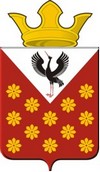 Раздел 1. Решения Думы Краснополянского сельского поселения Российская ФедерацияСвердловская областьБайкаловский муниципальный районДума Краснополянского сельского поселения 48 - заседание   4 - го созываРЕШЕНИЕ10 февраля   2022 года  №  247О   назначении публичных  слушаний о внесении изменений в Устав  Краснополянского сельского поселения          Рассмотрев Протест Прокуратуры Байкаловского района на Устав Краснополянского   сельского поселения,  принятый  решением Думы  Краснополянского сельского поселения от 21.12.2005 № 4, в целях приведения  Устава Краснополянского сельского поселения  в соответствие  со  статьей  2  Закона Свердловской области  от 26.12.2008 № 146-ОЗ «О гарантиях осуществления полномочий депутата представительного органа муниципального образования, члена выборного органа местного самоуправления, выборного должностного лица местного самоуправления в муниципальных образованиях, расположенных на территории Свердловской области»,   Дума Краснополянского сельского поселения  РЕШИЛА:             1.Назначить публичные слушания о внесении изменений   в Устав Краснополянского сельского поселения.  2. Вынести на публичные слушания следующий проект изменений   в Устав муниципального образования Краснополянское сельское поселение: Внести следующие изменения   в Устав Краснополянского сельского поселения:Подпункт 4  пункта 6 статьи  25  изложить в следующей редакции:«4) получение профессионального образования и дополнительного профессионального образования»;Пункт 6  статьи 25  дополнить подпунктом 11 следующего содержания:«11) предоставление депутату представительного органа,  прекратившему осуществление полномочий на постоянной основе и достигшему пенсионного возраста или потерявшему трудоспособность (за исключением случая, если полномочия прекращены по основаниям, связанным с несоблюдением ограничений, запретов, неисполнением обязанностей при прекращении полномочий по которым в соответствии с федеральным законом не могут предоставляться дополнительные социальные и иные гарантии в связи с прекращением полномочий), дополнительного пенсионного обеспечения с учетом периода исполнения своих полномочий в порядке и на условия, установленных муниципальными правовыми актами».            3. Решение подлежит официальному опубликованию для публичных слушаний в газете  «Информационный вестник Краснополянского сельского поселения».Председатель   Думы   Краснополянского  сельского поселения                                                                                                                                         Е.П.Шутова«10» февраля  2022 г.                                          Глава    Краснополянского  сельского поселения                                                                                                                                                                   А.Н.Кошелев                                        «10» февраля  2022 г.                                        УтвержденоРешением Думы МО Краснополянское сельское поселениеот 14.11.2006 года  № 41ПОЛОЖЕНИЕ«О порядке учета предложений по проектам решений Думы муниципального образования Краснополянское сельское поселение о принятии Устава (о внесении изменений и (или) дополнений в Устав) Краснополянского сельского поселения и участия граждан в их обсуждении»Проекты решений Думы муниципального образования Краснополянское сельское поселение о принятии Устава (о внесении изменений и (или) дополнений в Устав) Краснополянского сельского поселения (далее – проекты решений) подлежат официальному опубликованию не позднее, чем за 30 дней до дня рассмотрения указанных проектов на заседании Думы Краснополянского сельского поселения с одновременным опубликованием настоящего Положения.Граждане, проживающие на территории Краснополянского сельского поселения и обладающие избирательным правом, вправе принять участие в обсуждении проектов решений путем внесения предложений к указанным проектам. Предложения принимаются администрацией Краснополянского сельского поселения по адресу: 623881 Свердловская область, Байкаловский район, с. Краснополянское, ул. Советская,24, приемная главы.Предложения принимаются в течение 20 дней со дня опубликования проектов Решений и настоящего Положения.Предложения к проектам решений вносятся в письменной форме в виде таблицы поправок:Предложения по проекту решения Думы муниципального образования Краснополянского сельского поселения о принятии Устава (о внесении изменений и (или) дополнений в Устав) Краснополянского сельского поселенияПредложения вносятся только в отношении изменений, содержащихся в проектах решений, и должны соответствовать Конституции Российской Федерации, Федеральному и областному законодательству, не допускать противоречия либо несогласованности с иными положениями Устава Краснополянского сельского поселения, обеспечивать однозначное толкование положений проектов решений и Устава Краснополянского сельского поселения.Предложения, внесенные с нарушением установленных требований, рассмотрению не подлежат.Оргкомитет регистрирует поступившие предложения в отдельном журнале и передает их в течение суток с момента окончания приема предложений юристу администрации.Юрист администрации в течение 5 дней с момента поступления предложений обрабатывает их, анализирует, делает заключение по каждому из поступивших предложений и выносит свои рекомендации.Заключение юриста администрации передается для рассмотрения в Думу Краснополянского сельского поселения. На заседании Думы по вопросу рассмотрения проекта решения юрист докладывает о предложениях, поступивших от граждан, и озвучивает рекомендации.Принятие проекта решения происходит в соответствии с процедурой, закрепленной в Регламенте Думы муниципального образования Краснополянское сельское поселение.___________________________________________________________________________________________________________________________________________Российская ФедерацияСвердловская областьБайкаловский муниципальный районДума Краснополянского сельского поселения 48 - заседание   4 - го созываРЕШЕНИЕ10 февраля   2022 года  №  248                                                                                                  О внесении  дополнений в План работы  Администрации Краснополянского  сельского поселения Байкаловского муниципального района  Свердловской области  на 2022 годВ соответствии с Федеральным законом от 6 октября 2003 года N 131-ФЗ "Об общих принципах организации местного самоуправления в Российской Федерации", руководствуясь статьей 22 Устава Краснополянского сельского поселения, Дума Краснополянского сельского поселения решила:Внести следующие дополнения в  План  работы Администрации  Краснополянского сельского поселения Байкаловского муниципального района  Свердловской области  на 2022 год:часть 1 Плана  работы администрации  Краснополянского сельского поселения  дополнить  пунктом 1.18 следующего содержания:Опубликовать настоящее  Решение  в соответствии с Уставом Краснополянского сельского поселения. Контроль за исполнением настоящего решения возложить на постоянные комиссии Думы Краснополянского сельского поселения.Председатель   Думы   Краснополянского  сельского поселения                                                                                                                                         Е.П.Шутова«10» февраля  2022 г.                                          Глава    Краснополянского  сельского поселения                                                                                                                                                                   А.Н.Кошелев                                        «10» февраля  2022 г.                                        ________________________________________________________________________________________________________________________________________Российская ФедерацияСвердловская областьБайкаловский муниципальный районДума Краснополянского сельского поселения 48 - заседание   4 - го созываРЕШЕНИЕ10 февраля   2022 года  №  249Об утверждении индикаторов риска нарушения обязательных требований, используемых в качестве основания для проведения внеплановых проверок при осуществлении муниципального жилищного контроля В соответствии с Жилищным кодексом Российской Федерации, Федеральными законами от 06.10.2003 №131-ФЗ «Об общих принципах организации местного самоуправления в Российской Федерации», от 31.07.2020 №248-ФЗ «О государственном контроле (надзоре) и муниципальном контроле в Российской Федерации», Решением Думы Краснополянского сельского поселения от 15.09.2021 №228 «Об утверждении Положения о муниципальном жилищном контроле на территории Краснополянского сельского поселения», руководствуясь Уставом Краснополянского сельского поселения, Дума Краснополянского сельского поселения решила:1. Утвердить индикаторы риска нарушения обязательных требований, используемых в качестве основания для проведения внеплановых проверок при осуществлении муниципального жилищного контроля согласно приложению.2. Опубликовать (обнародовать) настоящее решение в «Информационном вестнике Краснополянского сельского поселения» и разместить на официальном сайте Думы Краснополянского сельского поселения в сети Интернет: duma.krasnopolyanskoe.ru.3. Контроль исполнения настоящего Решения возложить на постоянную комиссию Думы Краснополянского сельского поселения по местному самоуправлению и безопасности.Председатель   Думы  Краснополянского  сельского поселения                                                                                                                                         Е.П. Шутова«10» февраля 2022 г.                                      Глава Краснополянского  сельского поселения                                                                                                                                                                    А.Н. Кошелев«10» февраля 2022 г.                                      ПриложениеУТВЕРЖДЕНРешением Думы Краснополянского сельского поселения                                                                                       от «10» февраля 2022 г. № 249Индикаторы риска нарушения обязательных требований, используемые в качестве основания для проведения внеплановых проверок при осуществлении муниципального жилищного контроля1. Двукратный и более рост количества обращений за единицу времени (месяц, шесть месяцев, двенадцать месяцев) в сравнении с предшествующим аналогичным периодом и (или) с аналогичным периодом предшествующего календарного года, поступивших в адрес органа муниципального жилищного контроля от граждан или организаций, являющихся собственниками помещений в многоквартирном доме, граждан, являющихся пользователями помещений в многоквартирном доме, информации от  органов местного самоуправления, из средств массовой информации о фактах нарушений обязательных требований, установленных частью 1 статьи 20 Жилищного кодекса Российской Федерации.2. Поступление в орган муниципального жилищного контроля в течение трёх месяцев подряд двух и более протоколов общего собрания собственников помещений в многоквартирном доме, содержащих решения по аналогичным вопросам повестки дня.3. Выявление в течение трех месяцев более пяти фактов несоответствия сведений (информации), полученных от гражданина или организации, являющихся собственниками помещений в многоквартирном доме, гражданина, являющегося пользователем помещения в многоквартирном доме, информации от органов местного самоуправления, из средств массовой информации и информации, размещённой контролируемым лицом в государственной информационной системе жилищно-коммунального хозяйства (далее – система).4. Отсутствие в течение трех и более месяцев актуализации информации, подлежащей раскрытию, в системе.5. Введение в отношении подконтрольного субъекта процедуры наблюдения по заявлению о признании должника банкротом, или признание поднадзорного субъекта несостоятельным (банкротом). _____________________________________________________________________________________________________________Российская ФедерацияСвердловская областьБайкаловский муниципальный районДума Краснополянского сельского поселения 48 - заседание   4 - го созываРЕШЕНИЕ10 февраля   2022 года  №  250О внесении изменений в Правила землепользования и застройки муниципального образования Краснополянское сельское поселение (в том числе в карту градостроительного зонирования)В соответствии с Федеральным законом от 06.10.2003 № 131-ФЗ  "Об общих принципах организации местного самоуправления в Российской Федерации",   протоколом публичных слушаний от 21.12.2021 года, Дума Краснополянского   сельского поселения РЕШИЛА:        1. Внести изменения в правила землепользования и застройки Краснополянского сельского поселения в части изменения наименования  территориальной зоны Ж2 - зона малоэтажных жилых домов,   на ОЖ- малоэтажная  многоквартирная жилая застройка, границу территориальной зоны ОЖ установить по границам земельных  участков расположенных  по адресу:   Свердловская область, Байкаловский район с. Ларина, ул. Восточная д.1,  Свердловская область, Байкаловский район с. Ларина, ул. Восточная д.,5.(Приложение 1);          2. Настоящее решение опубликовать (обнародовать) в «Информационном вестнике Краснополянского сельского поселения», а так же на официальном сайте Думы  Краснополянского  сельского поселенияhttp://duma.krasnopolyanskoe.ru/;         3.Направить настоящее решение в отдел филиала ФГБУ «ФПК Росреестра» по Свердловской области.Председатель   Думы  Краснополянского  сельского поселения                                                                                                                                         Е.П. Шутова«10» февраля 2022 г.                                      Глава Краснополянского  сельского поселения                                                                                                                                                                    А.Н. Кошелев«10» февраля 2022 г.                                      Приложение № 1к Проекту решения ДумыФрагмент карты градостроительного зонирования  д.Ларина  ул. Восточная д.1, д.5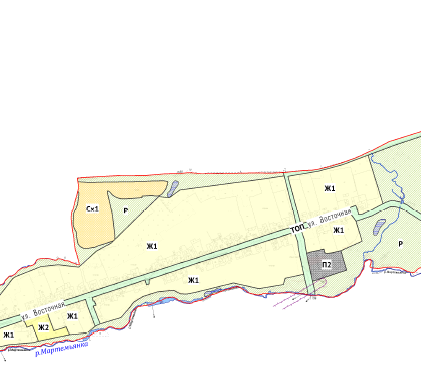 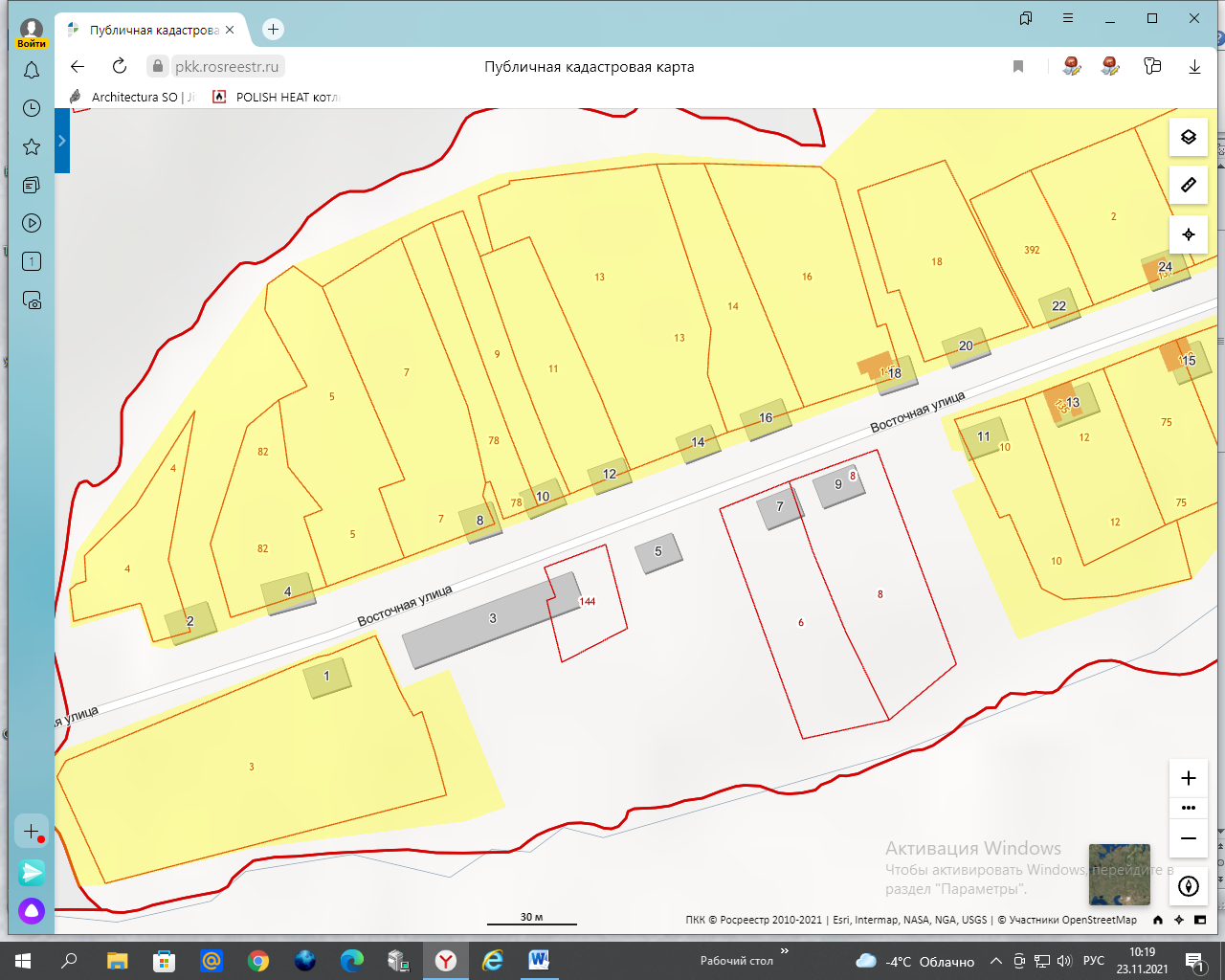 __________________________________________________________________________________________________________________Российская ФедерацияСвердловская областьБайкаловский муниципальный районДума Краснополянского сельского поселения 48 - заседание   4 - го созываРЕШЕНИЕ10 февраля   2022 года  №  251О внесении изменений в Правила землепользования и застройки муниципального образования Краснополянское сельское поселение(в том числе в карту градостроительного зонирования)В соответствии с Федеральным законом от 06.10.2003 № 131-ФЗ  "Об общих принципах организации местного самоуправления в Российской Федерации",    протоколом публичных слушаний от 27.01.2022 года,   Дума Краснополянского   сельского поселения РЕШИЛА:     Внести  изменения наименование зоны земельного  участка  с  О1 зона делового,  общественного и коммерческого назначения    на  Ж - 1 (Зона жилых домов усадебного типа), в отношении земельного участка с кадастровым номером  66:05:3301001:65, расположенного по адресу: Свердловская область Байкаловский район д. Тихонова  улица Пионерская, д. 24;          Изменить вид разрешённого использования земельному участку, с кадастровым номером 66:05:3301001:65, расположенного по адресу: Свердловская область Байкаловский район д. Тихонова  улица Пионерская, д. 24, с  вида разрешенного использования «под объекты торговли»  на вид разрешённого использования: «Для ведения личного подсобного хозяйства», категория земель - земли населённых пунктов. Установить соответствие разрешённого использования «Для ведения личного подсобного хозяйства».Председатель   Думы   Краснополянского  сельского поселения                                                                                                                                              Е.П.Шутова«10» февраля  2022 г. Глава    Краснополянского   сельского поселения                                                                                                                                                                       А.Н.Кошелев«10» февраля 2022 г.  _________________________________________________________________________________________________________________________________________                                                                         Российская ФедерацияСвердловская областьБайкаловский муниципальный районДума Краснополянского сельского поселения 48 - заседание   4 - го созываРЕШЕНИЕ10 февраля   2022 года  №  252О внесении изменений в Положение о муниципальном контроле в сфере благоустройства в Краснополянском сельском поселении, утвержденное решением Думы Краснополянского сельского поселения от 15.09.2021 № 227В соответствии со ст. 53 Федерального закона от 31.07.2020 № 248–ФЗ «О государственном контроле (надзоре) и муниципальном контроле в Российской Федерации», руководствуясь Уставом Краснополянского сельского поселения, Дума Краснополянского сельского поселения решила:1. Внести в решение Думы Краснополянского сельского поселения от 15.09.2021 №227 «Об утверждении Положения о муниципальном контроле в сфере благоустройства в Краснополянском сельском поселении» следующие изменения:1.1. п. 13 раздела III дополнить вторым абзацем следующего содержания:«Решение об отнесении контролируемых лиц к определенной категории риска (за исключением категории низкого риска) утверждается нормативным правовым актом контрольного органа.».1.2. дополнить раздел VI подразделом 8 следующего содержания:«Подраздел 8. Проверочные листы52.1. В целях снижения рисков причинения вреда (ущерба) на объектах контроля и оптимизации проведения контрольных мероприятий контрольный орган формирует и утверждает проверочные листы (списки контрольных вопросов, ответы на которые свидетельствуют о соблюдении или несоблюдении контролируемым лицом обязательных требований).Проверочные листы подлежат обязательному применению при осуществлении следующих плановых контрольных мероприятий: а) рейдовый осмотр; б) выездная проверка.Контрольный орган вправе применять проверочные листы при проведении иных плановых контрольных мероприятий, не предусмотренных пунктом 2 настоящей главы, внеплановых контрольных мероприятий (за исключением контрольного мероприятия, основанием для проведения которого является истечение срока исполнения решения контрольного органа об устранении выявленного нарушения обязательных требований), а также контрольных мероприятий на основании программы проверок.Формы проверочных листов утверждаются нормативным правовым актом администрации Краснополянского сельского поселения, в соответствии с требованиями Постановления Правительства РФ от 27.10.2021 N 1844.Формы проверочных листов после дня их официального опубликования подлежат размещению на официальном сайте контрольного органа в сети "Интернет" и внесению в единый реестр видов муниципального контроля.».1.3. п. 64 признать утратившим силу.2. Опубликовать (обнародовать) настоящее решение в «Информационном вестнике Краснополянского сельского поселения» и разместить на официальном сайте Думы Краснополянского сельского поселения в сети Интернет: duma.krasnopolyanskoe.ru.3. Настоящее Решение вступает в силу со дня его официального опубликования.4. Контроль исполнения настоящего Решения возложить на постоянную комиссию Думы Краснополянского сельского поселения по местному самоуправлению и безопасности.____________________________________________________________________________________________________________________________________________________Российская ФедерацияСвердловская областьБайкаловский муниципальный районДума Краснополянского сельского поселения 48 - заседание   4 - го созываРЕШЕНИЕ10 февраля   2022 года  №  253О внесении изменений в Положение о муниципальном жилищном контроле на территории Краснополянского сельского поселения, утвержденное решением Думы Краснополянского сельского поселения от 15.09.2021 № 228В соответствии со ст. 53 Федерального закона от 31.07.2020 № 248–ФЗ «О государственном контроле (надзоре) и муниципальном контроле в Российской Федерации», руководствуясь Уставом Краснополянского сельского поселения, Дума Краснополянского сельского поселения решила:1. Внести в решение Думы Краснополянского сельского поселения от 15.09.2021 №228 «Об утверждении Положения о муниципальном жилищном контроле на территории Краснополянского сельского поселения» следующие изменения:1.1. пп.5 п. 22 главы 2 раздела 2 дополнить вторым абзацем следующего содержания:«Решение об отнесении контролируемых лиц к определенной категории риска (за исключением категории низкого риска) утверждается нормативным правовым актом контрольного органа.».1.2. дополнить раздел 2 главой 6 следующего содержания:«Глава 6. Проверочные листы41.1. В целях снижения рисков причинения вреда (ущерба) на объектах контроля и оптимизации проведения контрольных мероприятий контрольный орган формирует и утверждает проверочные листы (списки контрольных вопросов, ответы на которые свидетельствуют о соблюдении или несоблюдении контролируемым лицом обязательных требований).Проверочные листы подлежат обязательному применению при осуществлении следующих плановых контрольных мероприятий: а) рейдовый осмотр; б) выездная проверка.Контрольный орган вправе применять проверочные листы при проведении иных плановых контрольных мероприятий, не предусмотренных пунктом 2 настоящей главы, внеплановых контрольных мероприятий (за исключением контрольного мероприятия, основанием для проведения которого является истечение срока исполнения решения контрольного органа об устранении выявленного нарушения обязательных требований), а также контрольных мероприятий на основании программы проверок.Формы проверочных листов утверждаются нормативным правовым актом администрации Краснополянского сельского поселения, в соответствии с требованиями Постановления Правительства РФ от 27.10.2021 N 1844.Формы проверочных листов после дня их официального опубликования подлежат размещению на официальном сайте контрольного органа в сети "Интернет" и внесению в единый реестр видов муниципального контроля.».1.3. абз. 2 п. 92 раздела 5 признать утратившим силу.2. Опубликовать (обнародовать) настоящее решение в «Информационном вестнике Краснополянского сельского поселения» и разместить на официальном сайте Думы Краснополянского сельского поселения в сети Интернет: duma.krasnopolyanskoe.ru.3. Настоящее Решение вступает в силу со дня его официального опубликования.4. Контроль исполнения настоящего Решения возложить на постоянную комиссию Думы Краснополянского сельского поселения по местному самоуправлению и безопасности.Председатель   Думы   Краснополянского  сельского поселения                                                                                                                                              Е.П.Шутова«10» февраля  2022 г. Глава    Краснополянского   сельского поселения                                                                                                                                                                       А.Н.Кошелев«10» февраля 2022 г. _____________________________________________________________________________________________________________________________Российская ФедерацияСвердловская областьБайкаловский муниципальный районДума Краснополянского сельского поселения 48 - заседание   4 - го созываРЕШЕНИЕ10 февраля   2022 года  №  254О внесении изменений в Положение о муниципальном контроле на автомобильном транспорте и в дорожном хозяйстве на территории Краснополянского сельского поселения, утвержденное решением Думы Краснополянского сельского поселения от 15.09.2021 № 229В соответствии со ст. 53 Федерального закона от 31.07.2020 № 248–ФЗ «О государственном контроле (надзоре) и муниципальном контроле в Российской Федерации», руководствуясь Уставом Краснополянского сельского поселения, Дума Краснополянского сельского поселения решила:1. Внести в решение Думы Краснополянского сельского поселения от 15.09.2021 №229 «Об утверждении Положения о муниципальном контроле на автомобильном транспорте и в дорожном хозяйстве на территории Краснополянского сельского поселения» следующие изменения:1.1. п. 24 раздела 2 дополнить вторым абзацем следующего содержания:«Решение об отнесении контролируемых лиц к определенной категории риска (за исключением категории низкого риска) утверждается нормативным правовым актом контрольного органа.».1.2. п. 67 главы 2 раздела 3 изложить в следующей редакции:«67. Проверочные листы подлежат обязательному применению при осуществлении следующих плановых контрольных мероприятий: а) рейдовый осмотр; б) выездная проверка.Контрольный орган вправе применять проверочные листы при проведении иных плановых контрольных мероприятий, не предусмотренных пунктом 2 настоящей главы, внеплановых контрольных мероприятий (за исключением контрольного мероприятия, основанием для проведения которого является истечение срока исполнения решения контрольного органа об устранении выявленного нарушения обязательных требований), а также контрольных мероприятий на основании программы проверок.».1.3. п. 68 главы 2 раздела 3 изложить в следующей редакции:«68. Формы проверочных листов утверждаются нормативным правовым актом администрации Краснополянского сельского поселения, в соответствии с требованиями Постановления Правительства РФ от 27.10.2021 N 1844.Формы проверочных листов после дня их официального опубликования подлежат размещению на официальном сайте контрольного органа в сети "Интернет" и внесению в единый реестр видов муниципального контроля.».1.4. абз. 2 п. 185 раздела 7 признать утратившим силу.2. Опубликовать (обнародовать) настоящее решение в «Информационном вестнике Краснополянского сельского поселения» и разместить на официальном сайте Думы Краснополянского сельского поселения в сети Интернет: duma.krasnopolyanskoe.ru.3. Настоящее Решение вступает в силу со дня его официального опубликования.4. Контроль исполнения настоящего Решения возложить на постоянную комиссию Думы Краснополянского сельского поселения по местному самоуправлению и безопасности._________________________________________________________________________________________________________________________________________Раздел II. Постановления главы  Краснополянского сельского поселения Российская  ФедерацияСвердловская областьБайкаловский  муниципальный районПостановлениеглавы Краснополянского сельского поселенияот 31 января 2022 года  № 10Об утверждении Порядка расходования средств федерального бюджета, поступивших в бюджет Краснополянского сельского поселения в форме субвенций на осуществление государственного полномочия по первичному воинскому учету   на территории Краснополянского сельского поселенияВ соответствии с Бюджетным кодексом Российской Федерации, Федеральным законом от 28.03.1998 №53-ФЗ «О воинской обязанности и военной службе», Постановлением Правительства Российской Федерации от 29.04.2006 №258 «О субвенциях на осуществление полномочий по первичному воинскому учету органами местного самоуправления поселений, муниципальных и городских округов», руководствуясь Уставом Краснополянского сельского поселения, постановляю:1. Утвердить Порядок расходования средств федерального бюджета, поступивших в бюджет Краснополянского сельского поселения в форме субвенций на осуществление государственного полномочия по первичному воинскому учету на территории Краснополянского сельского поселения (прилагается).2. Постановление главы Краснополянского сельского поселения №160 от 24.10.2013 «Об утверждении Порядка расходования средств за счет субвенций из федерального бюджета на осуществление полномочий по первичному воинскому учету на территориях, где отсутствуют военные комиссариаты» признать утратившим силу.3. Опубликовать настоящее Постановление в Информационном вестнике Краснополянского сельского поселения и разместить на сайте администрации в сети «Интернет» www.krasnopolyanskoe.ru.4. Контроль за выполнением настоящего постановления оставляю за собой.Глава Краснополянского сельского поселения                                                                                                                                                                          А.Н. КошелевПриложениеУтвержденоПостановлением главыКраснополянского сельского поселенияот 31 января 2022 года №10Порядок расходования средств федерального бюджета, поступивших в бюджет Краснополянского сельского поселения в форме субвенций на осуществление государственного полномочия по первичному воинскому учету на территории Краснополянского сельского поселения1. Настоящий Порядок разработан в соответствии с Бюджетным кодексом Российской Федерации, Федеральным законом от 28.03.1998 №53-ФЗ «О воинской обязанности и военной службе»,Постановлением Правительства Российской Федерации от 29.04.2006 №258 «О субвенциях на осуществление полномочий по первичному воинскому учету органами местного самоуправления поселений, муниципальных и городских округов», и определяет основания и условия расходования средств федерального бюджета, предоставленных бюджету Краснополянского сельского поселения в форме субвенций на осуществление государственного полномочия по первичному воинскому учету на территории Краснополянского сельского поселения.2. Главным распорядителем средств федерального бюджета, предоставленных бюджету Краснополянского сельского поселения на осуществление государственного полномочия по первичному воинскому учету на территории Краснополянского сельского поселения, является администрация Краснополянского сельского поселения Байкаловского муниципального района Свердловской области (далее- Администрация).3. Получателями средств федерального бюджета, предоставленных бюджету Краснополянского сельского поселения на осуществление государственного полномочия по первичному воинскому учету на территории Краснополянского сельского поселения, является Администрация.4. Субвенции, поступившие в бюджет Краснополянского сельского поселения из федерального бюджета на осуществление государственного полномочия по первичному воинскому учету на территории Краснополянского сельского поселения (далее – Субвенции), расходуются в соответствии с бюджетной росписью расходов на основании Решения Думы Краснополянского сельского поселения «О бюджете Краснополянского сельского поселения на очередной финансовый год и плановый период».Расходы за счет средств Субвенций расходуются по разделу 0200 «Национальная оборона», подразделу 0203 «Мобилизационная и вневойсковая подготовка», целевой статье 5000051180 «Осуществление первичного воинского учета на территориях, где отсутствуют военные комиссариаты», по видам расходов 120 «Расходы на выплаты персоналу государственных (муниципальных) органов», 240 «Иные закупки товаров, работ и услуг для обеспечения государственных(муниципальных) нужд» и соответствующим кодам классификации операций сектора государственного управления.5. Расходы на обеспечение деятельности территориальных администраций в связи с осуществлением переданного государственного полномочия по первичному воинскому учету на территории Краснополянского сельского поселения включает в себя:- расходы на оплату услуг телефонной связи;-расходы на оплату транспортных услуг;-расходы на оплату услуг, связанных с заправкой картриджей;-расходы на уплату налогов, государственных пошлин, сборов и платежей в бюджет всех уровней;- расходы на приобретение канцелярских товаров, бланочной продукции (за исключением бланков строгой отчетности), запасных частей для вычислительной  техники, оргтехники;- расходы на приобретение мебели, персональных компьютеров и оргтехники.6. Направления и объемы расходования средств в разрезе классификации операций сектора государственного управления определяется администрацией самостоятельно в пределах лимитов бюджетных обязательств.7. Субвенции имеют целевой характер и не могут быть использованы на иные цели. Нецелевое использование средств влечет применение мер ответственности, предусмотренных действующим законодательством Российской Федерации.8. Администрация предоставляет сведения в Финансовое управление администрации Байкаловского муниципального района Свердловской области (далее – Финансовое управление)ежеквартально, не позднее 4-го числа месяца, следующего за отчетным кварталом, по форме утвержденной приказом Министерства финансов Российской Федерации от 03 июля . №90-н.9. Контроль за целевым использованием средств субвенции осуществляется Администрацией и Финансовым управлением в соответствии с установленными полномочиями._____________________________________________________________________________________________________________Российская  ФедерацияСвердловская областьБайкаловский  муниципальный районПостановлениеглавы Краснополянского сельского поселенияот 01  февраля  2022 года  № 11О назначении публичных слушаний  о внесении изменений в Правила землепользования и застройки муниципального образования Краснополянское сельское поселение (в том числе в карту градостроительного зонирования)	В соответствии с Градостроительным и Земельным кодексами Российской Федерации, Федеральным законом от 06.10.2003 № 131-ФЗ "Об общих принципах организации местного самоуправления в Российской Федерации", Уставом Краснополянского сельского поселения постановляю:        1.Назначить публичные слушания о внесении изменений в Правила землепользования и застройки муниципального образования Краснополянское сельское поселение Байкаловского муниципального района Свердловской области, в части изменения наименования  территориальной зоны земельного участка с Ж1  (зона индивидуальной жилой застройки) - разрешённое использование «Для ведения личного подсобного хозяйства», на ОЖ - Общественно-жилая зона с разрешённым использованием «Общественное питание»,  в отношении земельного участка, расположенного  по адресу:   Свердловская область, Байкаловский район Свердловская область, с. Елань ул. Октябрьская, д.21., кадастровый номер земельного участка 66:05:0601002:596.         2.Создать Организационный комитет в следующем составе: А.Н.Кошелев –  Глава Администрации  Краснополянского сельского поселения; Э.А. Шевелева– специалист 1 категории; А.Б. Нуртазинова– заместитель Главы администрации;    И.А. Намятов  – Специалист I-категории отдела архитектуры, строительства и охраны окружающей среды.         3.Организационному комитету осуществить приём заявок, предложений и рекомендаций по выносимому проекту Постановления Главы Краснополянского сельского поселения до 16 часов 00 минут «03» марта  2022 года по адресу: 623881, Свердловская область, Байкаловский район, с.Краснополянское,  ул. Советская, д. 26, кабинет главы;         4. Опубликовать настоящее Постановление в газете "Информационный вестник" МО Краснополянское сельское поселение и путём размещения его полного текста на официальном сайте Краснополянского сельского поселения: www.krasnopolyanskoe.ru.;.                                                                                                         5.Контроль исполнения настоящего Постановления возложить на специалиста 1 категории  администрации Краснополянского сельского поселения   Э.А. Шевелеву.Глава Краснополянского сельского  поселения     				                                                                                                                  А.Н.Кошелев_________________________________________________________________________________________________________________________________________Российская  ФедерацияСвердловская областьБайкаловский  муниципальный районПостановлениеглавы Краснополянского сельского поселенияот 04  февраля  2022 года  № 13Об утверждении порядка списания расходов на проектирование и строительство объектов недвижимости, произведенных муниципальными организациями Краснополянского сельского поселения Байкаловского муниципального района Свердловской областиВ соответствии с Бюджетным кодексом Российской Федерации, Федеральными законами от 06 октября 2003 года N 131-ФЗ "Об общих принципах организации местного самоуправления в Российской Федерации", от 06 декабря 2011 года N 402-ФЗ "О бухгалтерском учете", Приказами Министерства финансов Российской Федерации от 01.12.2010 N 157н "Об утверждении Единого плана счетов бухгалтерского учета для органов государственной власти (государственных органов), органов местного самоуправления, органов управления государственными внебюджетными фондами, государственных академий наук, государственных (муниципальных) учреждений и Инструкции по его применению", от 06.12.2010 N 162н "Об утверждении Плана счетов бюджетного учета и Инструкции по его применению", в целях упорядочения процедуры проведения и документального оформления списания затрат по объектам незавершенного строительства муниципальными организациями Краснополянского сельского поселения Байкаловского муниципального района Свердловской области, постановляю,1. Утвердить порядок списания расходов на проектирование и строительство объектов недвижимости, произведенных муниципальными организациями Краснополянского сельского поселения Байкаловского муниципального района Свердловской области (прилагается).2. Настоящее постановление разместить в Информационном вестнике Краснополянского сельского поселения и на официальном сайте Краснополянского сельского поселения  www.krasnopolyanskoe.ru.3. Контроль за исполнением настоящего Постановления  оставляю за собойГлава  Краснополянского сельского поселения                                                                                                                                                                 А.Н. КошелевУтвержденоПостановлением главыКраснополянского сельского поселенияот 04.02.2022г. № 13Порядок     списания расходов на проектирование и строительство объектов недвижимости, произведенных муниципальными организациями Краснополянского сельского поселения Байкаловского муниципального района Свердловской области1. ОБЩИЕ ПОЛОЖЕНИЯ1.1. Настоящий Порядок устанавливает порядок списания затрат на выполнение работ по объектам, финансирование которых осуществлялось за счет средств бюджета Краснополянского сельского поселения Байкаловского муниципального района Свердловской области, образовавшихся на балансах муниципальных учреждений, осуществляющих функции заказчиков (далее - Учреждения).1.2. Под затратами по объектам незавершенного строительства в настоящем Порядке понимаются произведенные ранее затраты в объекты капитального строительства, строительство (реконструкция) которых не завершено (прекращено) либо не начато.В состав выполненных работ и затрат по объектам незавершенного строительства входят: строительно-монтажные работы и сопутствующие им предпроектные работы, проектные, проектно-изыскательские работы, затраты на разработку ТЭО (технико-экономические обоснования).1.3. Решение о списании затрат по объектам незавершенного строительства принимается в отношении объектов, не являющихся предметом действующих договоров (муниципальных контрактов) строительного подряда, отвечающих одному из следующих требований:а) строительство объекта прекращено более 5 лет назад (датой начала строительства считается дата заключения муниципального контракта (договора) на выполнение работ);б) возведенные строительные конструкции и элементы конструкций в результате длительного перерыва в строительстве частично или полностью разрушены и непригодны для дальнейшего использования по целевому назначению вследствие полной или частичной утраты потребительских свойств, в том числе физического, морального износа;в) проектная документация объекта не соответствует установленным требованиям в связи с изменениями нормативно-правовой базы, регулирующей требования к проектной (предпроектной) документации, и (или) истек срок действия документации.1.4. В целях осуществления списания затрат на выполнение работы по объектам Учреждения создают комиссии по списанию затрат на выполнение работ по объектам, финансирование которых осуществлялось за счет средств бюджета Краснополянского сельского поселения Байкаловского муниципального района Свердловской области (далее - комиссия учреждения). Состав комиссии учреждения утверждается локальным актом по учреждению, возглавляет ее руководитель учреждения.1.5. К полномочиям комиссии учреждения относятся:- осмотр объекта;- установление непригодности элементов, конструкций и оборудования к восстановлению и дальнейшему использованию;- установление причин непригодности;- проверка имеющейся документации по объекту;- составление по результатам работы комиссии акта списания затрат на выполнение работ по объекту незавершенного строительства в соответствии с приложением N 2 к настоящему Положению;- подготовка ходатайства о списании выполненных работ и затрат;- подготовка всех необходимых документов и материалов.1.6. В целях подготовки и принятия решения о списании затрат на выполнение работ по объектам, финансирование которых осуществлялось за счет бюджета Краснополянского сельского поселения Байкаловского муниципального района Свердловской области, при администрации Краснополянского сельского поселения Байкаловского муниципального района Свердловской области создается комиссия по списанию затрат по объектам незавершенного строительства Краснополянского сельского поселения Байкаловского муниципального района Свердловской области (далее - комиссия администрации), состав которой утверждается распоряжением главы Краснополянского сельского поселения Байкаловского муниципального района Свердловской области.Комиссию возглавляет председатель - заместитель главы администрации (по вопросам ЖКХ и местному хозяйству).В состав комиссии администрации в обязательном порядке включаются представители отдела архитектуры и градостроительства администрации Байкаловского муниципального района Свердловской области, начальник финансово-экономического отдела администрации Краснополянского сельского поселения Байкаловского муниципального района Свердловской области, специалист 1 категории (по имущественным и земельным отношениям) администрации Краснополянского сельского поселения Байкаловского муниципального района Свердловской области, специалист 1 категории (по экономическим вопросам) администрации Краснополянского сельского поселения Байкаловского муниципального района Свердловской области.1.7. Решения комиссии администрации доводятся до сведения учреждения в недельный срок со дня их принятия.2. ПОРЯДОК СПИСАНИЯ ЗАТРАТ НА ВЫПОЛНЕНИЕ РАБОТ2.1. Учреждение направляет в комиссию администрации ходатайство о списании затрат с приложением следующих документов:- перечень затрат, числящихся на балансе заказчика (застройщика), на объект незавершенного строительства (приложение N 1 к настоящему Положению);- акт списания затрат на выполнение работ по объектам незавершенного строительства (приложение N 2 к настоящему Положению);- пояснительная записка (приложение N 3 к настоящему Положению). К пояснительной записке должны быть приложены:- копии документов, регламентирующих строительство объекта за счет средств бюджета Краснополянского сельского поселения Байкаловского муниципального района Свердловской области;- справка об отсутствии действующих муниципальных контрактов в отношении объекта;- копия акта технического состояния объекта, составленного комиссией учреждения, либо иного документа, свидетельствующего о техническом состоянии объекта, составленного специализированной организацией;- копия акта, составленного комиссией учреждения, о соответствии (несоответствии) проектной документации действующему законодательству, в том числе строительным нормам и правилам.2.2. Комиссия администрации рассматривает представленные материалы и документы в срок, не превышающий 10 рабочих дней с момента поступления пакета документов, и принимает решение:а) о завершении строительства объекта;б) о консервации объекта;в) о списании затрат на выполнение работ по объектам, а также о сносе (демонтаже) объекта.2.3. Решение принимается большинством голосов присутствующих членов комиссии и оформляется протоколом.2.4. Протокол является основанием для издания распоряжения главы Краснополянского сельского поселения Байкаловского муниципального района Свердловской области. Подготовку проекта распоряжения осуществляет заместитель главы (по вопросам ЖКХ и местному хозяйству) администрации Краснополянского сельского поселения Байкаловского муниципального района Свердловской области.2.5. Списание затрат на выполнение работ по объектам незавершенного строительства с баланса учреждения осуществляется в течение 10 рабочих дней с момента получения учреждением распоряжения главы Краснополянского сельского поселения Байкаловского муниципального района Свердловской области.2.6. До принятия решения о списании затрат на выполнение работ по объектам незавершенного строительства работы и затраты учитываются учреждением в порядке, определенном нормативными документами по организации строительных работ.2.7. Отражение в балансе учреждения операций по списанию затрат на выполнение работ по объектам производится в порядке, установленном Федеральным законом от 06.12.2011 N 402-ФЗ "О бухгалтерском учете", Приказами Минфина России от 01.12.2010 N "Об утверждении Единого плана счетов бухгалтерского учета для органов государственной власти (государственных органов), органов местного самоуправления, органов управления государственными внебюджетными фондами, государственных академий наук, государственных (муниципальных) учреждений и инструкции по его применению", от 06.12.2010 N "Об утверждении Плана счетов бюджетного учета и Инструкции по его применению" и в соответствии с действующим законодательством.Приложение № 1к порядку списания расходовна проектирование и строительствообъектов недвижимости, произведенныхмуниципальными организациямиКраснополянского сельского поселения Байкаловского муниципального района Свердловской областиПЕРЕЧЕНЬ  затрат, числящихся на балансе заказчика (застройщика),  на объект незавершенного строительстваРуководитель (Ф.И.О.)Главный бухгалтер (Ф.И.О.)                                                                                                                                                                                                                                                      Приложение № 2к порядку списания расходовна проектирование и строительствообъектов недвижимости, произведенныхмуниципальными организациямиКраснополянского сельского поселения Байкаловского муниципального района Свердловской областиФормаАкт  списания затрат на выполнение работ  по объектам незавершенного строительстваN __________ "__" __________ 20__ г.Наименование учреждения:Наименование объекта незавершенного строительства:Причина списания:Сведения об объекте незавершенного строительства:<*> Заполняется только для комплексного (составного) объекта незавершенного строительства.Заключение комиссии:В результате осмотра указанного в настоящем акте объекта незавершенного строительства установлено:Подлежит списанию: ______________________________ руб.                                                           (прописью)Перечень прилагаемых документов: __________________________________Председатель комиссии:Руководитель учреждения ___________________________________________                                                          (подпись)/(расшифровка подписи)Члены комиссии:Ф.И.О., должность ____________________________________________________                                     (подпись)/(расшифровка подписи)Ф.И.О., должность _____________________________________________________                                      (подпись)/(расшифровка подписи)Приложение N 3к порядку списания расходовна проектирование и строительствообъектов недвижимости, произведенныхмуниципальными организациямиКраснополянского сельского поселения Байкаловского муниципального района Свердловской областиПояснительная записка  к ходатайству о списании затрат на выполнение  работ по объектам незавершенного строительства1. Наименование учреждения, представляющего материалы на списание соответствующих затрат.2. Технико-экономическая характеристика.3. Наименование органа и ссылка на документ, подтверждающий обоснованность выполнения соответствующих работ, с указанием года начала строительства объекта со ссылкой на документ, подтверждающий этот год.4. Краткое изложение предложения о списании затрат на выполнение работ по объектам незавершенного строительства, перечисленным в Перечне по форме согласно приложению № 1 к настоящему Положению, с освещением следующих вопросов:- причины списания;- информация о финансировании объекта;- заключение комиссии по списанию затрат на выполнение работ по объектам незавершенного строительства о возможности (невозможности) продолжения строительства;- обоснование предложения о списании затрат и установленной суммы, подлежащей списанию.5. Прочие пояснения.Руководитель учреждения_____________________________________________________________________________________________________________________________Российская  ФедерацияСвердловская областьБайкаловский  муниципальный районПостановлениеглавы Краснополянского сельского поселенияот 08  февраля  2022 года  № 14Об утверждении формы проверочного листа, применяемого при осуществлении муниципального жилищного контроля на территории Краснополянского сельского поселенияВ соответствии с Федеральным законом от 31 июля 2020 года № 248-ФЗ «О государственном контроле (надзоре) и муниципальном контроле в Российской Федерации», постановлением Правительства Российской Федерации от 27.10.2021 № 1844 «Об утверждении требований к разработке, содержанию, общественному обсуждению проектов форм проверочных листов, утверждению, применению, актуализации форм проверочных листов, а также случаев обязательного применения проверочных листов», руководствуясь Уставом Краснополянского сельского поселения, постановляю:1. Утвердить форму проверочного листа, применяемого при осуществлении муниципального жилищного контроля на территории Краснополянского сельского поселения (прилагается).2. Настоящее постановление вступает в силу с 01.03.2022.3. Опубликовать настоящее Постановление в Информационном вестнике Краснополянского сельского поселения и разместить на сайте администрации в сети «Интернет» www.krasnopolyanskoe.ru.4. Контроль за исполнением настоящего Постановления  оставляю за собойГлава Краснополянского сельского поселения                                                                                                                                                         А.Н. КошелевПриложениек Постановлению ГлавыКраснополянского сельского поселения№14 от 08.02.2022 г.ФОРМАОб утверждении формы проверочного листа, применяемого при осуществлении муниципального контроля в сфере благоустройства на территории Краснополянского сельского поселенияВ соответствии с Федеральным законом от 31 июля 2020 года № 248-ФЗ «О государственном контроле (надзоре) и муниципальном контроле в Российской Федерации», постановлением Правительства Российской Федерации от 27.10.2021 № 1844 «Об утверждении требований к разработке, содержанию, общественному обсуждению проектов форм проверочных листов, утверждению, применению, актуализации форм проверочных листов, а также случаев обязательного применения проверочных листов», руководствуясь Уставом Краснополянского сельского поселения, постановляю:1. Утвердить форму проверочного листа, применяемого при осуществлении муниципального контроля в сфере благоустройства на территории Краснополянского сельского поселения (прилагается).2. Настоящее постановление вступает в силу с 01.03.2022.3. Опубликовать настоящее Постановление в Информационном вестнике Краснополянского сельского поселения и разместить на сайте администрации в сети «Интернет» www.krasnopolyanskoe.ru.4. Контроль за исполнением настоящего Постановления  оставляю за собой.Глава Краснополянского сельского поселения                                                                                                                                                                         А.Н. Кошелев                                                                                                                                                                                                                                                             Приложениек Постановлению ГлавыКраснополянского сельского поселения№15 от 08.02.2022 г.ФОРМАИнформация по делу                                                                                УИД 66RS0028-01-2021-001635-94                                                                                Дело № 2-1111/2021РЕШЕНИЕИМЕНЕМ РОССИЙСКОЙ ФЕДЕРАЦИИгород Ирбит                                                   19.11.2021Ирбитский районный суд Свердловской области в составе:председательствующего судьи Серебренниковой Е.В.,при секретаре судебного заседания Боярских Н.А.,с участием представителя истца Тельминова Ф.А.,представителей ответчиков Кузнецова Н.В., Кошелева А.Н.,рассмотрев в открытом судебном заседании гражданское дело по иску Территориального отдела Управления Роспотребнадзора по Свердловской области в Талицком, Байкаловском, Тугулымском районах, г. Камышлов, Камышловском и Пышминском районах к Муниципальному унитарному предприятию Жилищно-коммунального хозяйства «Елань» муниципального образования Краснополянского сельского поселения, Администрации муниципального образования Краснополянское сельское поселение о защите прав потребителей, о признании действий противоправными, возложении обязанности по поставке холодной воды надлежащего качества,                                                                                УСТАНОВИЛ:                                                                                Талицкий отдел Управления Роспотребднадзора по Свердловской области в интересах жителей с. Елань и с. Краснополянское Байкаловского района обратился в суд с требованиями к МУП ЖКХ «Елань» МО Краснополянского сельского поселения, Администрации МО Краснополянское сельское поселение о защите прав потребителей, о признании действий, выразившихся в поставке некачественной питьевой воды населению с. Елань и с. Краснополянское Байкаловского района с даты отбора пробпо настоящее время, противоправными, возложении обязанности по поставке холодной воды надлежащего качества, обязании в оказании содействия по организации холодного водоснабжения надлежащего качества, в срок до 01.10.2023, по тем основаниям, что анализ данных лабораторных испытаний показал несоответствие качества воды централизованной системы холодного (питьевого) водоснабжения требованиям СанПиН 1.2.3685-21 «Гигиенические нормативы и требования к обеспечению безопасности и (или) безвредности для человека факторов среды обитания» и СанПиН 1.2.3684-21 «Качество воды поверхностных и подземных водных объектов, используемых для водопользования населения».                                                                                Согласно протоколов лабораторных испытаний были отобраны пробы в соответствии с ГОСТ31942-2012 «Вода. Отбор проб для микробиологического анализа» и ГОСТ Р 56237-2014 «Вода питьевая. Отбор проб на станциях водоподготовки и в трубопроводных распределительных системах» на органолептические, бактериологические и химические показатели. По результатам исследований установлено, что отобранные пробы не соответствуют требованиям табл. 3.13 СанПиН 1.2.3685-21 «Гигиенические нормативы и требования к обеспечению безопасности и (или) безвредности для человека факторов среды обитания» по показателям Мутность, Железо, Аммиак, Хлориды, Марганец. Общая минерализация (сухой остаток), Окисляемость пермангантная.                                                                                Таким образом, действиями ответчика были нарушены требования санитарного законодательства и требования законодательства по защите прав потребителей на предоставление коммунальной услуги надлежащего качества (Питьевая вода), поскольку техническая вода не должна поставляться в централизованную сеть общего пользования. Просили признать действия МУП ЖКХ «Елань», выразившиеся в поставке населению с. Елань и с. Краснополянское Байкаловского района, некачественной питьевой воды, противоправными, обязать поставлять холодную (питьевую) воду надлежащего качества.                                                                                 В судебном заседании представитель истца Талицкого отдела Управления Роспотребднадзора по Свердловской области Тельминов Ф.А., уточнил требования, о чем представил соответствующее заявление, просил признать действия МУП ЖКХ «Елань», выразившиеся в поставке некачественной питьевой воды с даты отбора проб по ноябрь 2021 года, противоправными, обязать ответчика поставлять до ввода в жилые дома с. Елань и с. Краснополянское Байкаловского района холодную (питьевую) воду надлежащего качества, соответствующую требованиям СанПиН 1.2.3685-21 «Гигиенические нормативы и требования к обеспечению безопасности и (или) безвредности для человека факторов среды обитания», обязать администрацию МО Краснополянского сельского поселения оказать содействие МУП ЖКХ «Елань» в организации холодного водоснабжения надлежащего качества, обязать одного из ответчиков довести до сведения потребителей решение суда в десятидневный срок со дня вступления решения в законную силу через средства массовой информации.                                                                                Представители ответчиков МУП ЖКХ «Елань» МО Краснополянского сельского поселения Кузнецов Н.В., Администрации муниципального образования Краснополянское сельское поселение Кошелев А.Н., в судебном заседании не оспаривая исковые требования, пояснили, что на территории Байкаловского района поставка питьевой воды не осуществляется, осуществляется поставка только технической воды. В настоящее время разработана документация на установку очистных сооружений. В случае выделения финансирования на возведение очистных сооружений, тарифы за поставляемую воду увеличатся, что приведет к негативной реакции населения.                                                                                Суд, заслушав лиц, участвующих в деле, исследовав письменные доказательства, оценив имеющиеся доказательства в их совокупности, приходит к следующему.                                                                                Частью 1 статьи 40 Закона Российской Федерации от 07.02.1992 N 2300-1 "О защите прав потребителей" предусматривается, что государственный контроль и надзор в области защиты прав потребителей осуществляется уполномоченным федеральным органом исполнительной власти (его территориальным органами).                                                                                Согласно положениям Федерального закона «Об общих принципах организации местного самоуправления в Российской Федерации» от 06.10.2003 № 131-ФЗ к вопросам местного значения городского поселения относится, в том числе, организация в границах поселения электро-, тепло-, газо- и водоснабжения населения, водоотведения, снабжения населения топливом в пределах полномочий, установленных законодательством Российской Федерации (п. 4 ч. 1 ст. 14).                                                                                В силу пунктов 4.2 и 4.3 части 1 статьи 17 названного Федерального закона в целях решения вопросов местного значения органы местного самоуправления поселений, муниципальных районов и городских округов обладают полномочиями в сфере водоснабжения и водоотведения, предусмотренными Федеральным законом от 07 декабря 2011 года N 416-ФЗ "О водоснабжении и водоотведении".                                                                                Отношения в сфере водоснабжения и водоотведения регулируются Федеральным законом от 07 декабря 2011 года N 416-ФЗ "О водоснабжении и водоотведении" (далее - Закон N 416-ФЗ) и принятыми в соответствии с названным Законом постановлениями Правительства Российской Федерации.                                                                                Перечень полномочий органов местного самоуправления городских поселений, городских округов по организации водоснабжения и водоотведения на соответствующих территориях содержится в части 1 статьи 6 Закона N 416-ФЗ, а также организация водоснабжения населения, в том числе принятие мер по организации водоснабжения населения и (или) водоотведения в случае невозможности исполнения организациями, осуществляющими горячее водоснабжение, холодное водоснабжение и (или) водоотведение, своих обязательств либо вслучае отказа указанных организаций от исполнения своих обязательств (п. 1), определение для централизованной системы холодного водоснабжения и (или) водоотведения поселения, городского округа гарантирующей организации (п. 2), утверждение технических заданий на разработку инвестиционных программ (п. 5), согласование инвестиционных программ (п. 6), иные полномочия, установленные настоящим Федеральным законом (п. 10).                                                                                Согласно положениям ст. 23 Закона N 416-ФЗ организация, осуществляющая холодное водоснабжение с использованием централизованной системы холодного водоснабжения, обязана подавать абонентам питьевую воду, соответствующую установленным требованиям, с учетом особенностей, предусмотренных настоящей статьей и ч. 7 ст. 8 настоящего Федерального закона (ч. 1).                                                                                Органы местного самоуправления, органы исполнительной власти субъектов Российской Федерации обязаны обеспечить условия, необходимые для организации подачи организацией, осуществляющей холодное водоснабжение, питьевой воды, соответствующей установленным требованиям (ч. 2).                                                                                В соответствии с п. п. 1, 2 ст. 19 Федерального закона "О санитарно-эпидемиологическом благополучии населения" питьевая вода должна быть безопасной в эпидемиологическом и радиационном отношении, безвредной по химическому составу и должна иметь благоприятные органолептические свойства. Организации, осуществляющие горячее водоснабжение, холодное водоснабжение с использованием централизованных систем горячего водоснабжения, холодного водоснабжения, обязаны обеспечить соответствие качества горячей и питьевой воды указанных систем санитарно-эпидемиологическим требованиям.                                                                                Из приведенных положений законодательства следует, что обязанность по обеспечению качества питьевой воды, поставляемой с использованием централизованных систем холодного водоснабжения, возложена на организации, осуществляющие холодное водоснабжение с использованием централизованной системы холодного водоснабжения.                                                                                Вместе с тем, обеспечение качества питьевой воды поставляемой с использованием централизованных систем холодного водоснабжения в соответствие с установленными требованиями осуществляется органами местного самоуправления путем разработки или корректировки инвестиционной программы в части учета мероприятий по приведению качества питьевой воды в соответствие с установленными требованиями.                                                                                Постановлением Правительства Российской Федерации от 29.07.2013 № 644 утверждены Правила холодного водоснабжения и водоотведения.                                                                                В соответствии с п. п. 71, 72, 74 Правил холодного водоснабжения и водоотведения и о внесении изменений в некоторые акты Правительства Российской Федерации (утв. Постановлением Правительства РФ от 29.07.2013 № 644) в случае отсутствия на территории (части территории) поселения, городского округа централизованной системы холодного водоснабжения органы местного самоуправления организуют нецентрализованное холодное водоснабжение на соответствующей территории с использованием нецентрализованной системы холодного водоснабжения и (или) подвоз питьевой воды в соответствии с данными Правилами и законодательством Российской Федерации в области обеспечения санитарно-эпидемиологического благополучия населения.                                                                                Органы местного самоуправления организуют нецентрализованное холодное водоснабжение на соответствующей территории с использованием подземных источников водоснабжения, в том числе организуют проведение разведки и разработки таких источников. При определении источников водоснабжения преимущество должно быть отдано подземным источникам водоснабжения, содержащим природные примеси, удаляемые с помощью существующих технологий и методов обезжелезивания, обесфторивания, умягчения, удаления сероводорода, метана и микрофлоры.                                                                                При отсутствии возможности либо при подтвержденной нецелесообразности организовать водоснабжение с использованием нецентрализованной системы холодного водоснабжения органы местного самоуправления организуют подвоз воды населению соответствующей территории по минимальным нормам.                                                                                Как следует из материалов дела и не оспаривалось сторонами, жители с. Елань и с. Краснополянское Байкаловского района Свердловской области являются потребителями услуги по предоставлению холодного водоснабжения.                                                                                Согласно п. 1.2 Устава «МУП ЖКХ «Елань» МО Краснополянского сельского поселения учредителем предприятия является Администрация МО Краснополянское сельское поселение (л.д.147-158).                                                                                Основным видом деятельности МУП ЖКХ «Елань» МО Краснополянского сельского поселения является распределение воды для питьевых и промышленных нужд (л.д.159-167).                                                                                На основании распоряжения № 01-01-01-03-14/8161 от 24.03.2021 заместителя главного государственного санитарного врача по Свердловской области проведена плановая выездная проверка, в ходе которой обнаружено нарушение законодательства в области обеспечения санитарно-эпидемиологического благополучия населения, выразившегося в нарушении действующих санитарных правил и гигиенических нормативов, невыполнении санитарно-гигиенических и противоэпидемических мероприятий, допущенное МУП ЖКХ «Елань» МО Краснополянского сельского поселения (л.д.12-15, 31-67).                                                                                Согласно протоколам лабораторных испытаний № № 1991, 1992 1993 от 14.04.2021, экспертных заключений ФБУЗ «Центр гигиены и эпидемиологии в Свердловской области» качество воды подземного источника питьевого водоснабжения не соответствует требованиям СанПиН 1.2.3685-21 «Гигиенические нормативы и требования к обеспечению безопасности и (или) безвредности для человека факторов среды обитания» по показателям: Аммиак, Железо, Марганец, Мутность, Хлориды, Общая минерализация (сухой остаток), окисляемость перманганатная (л.д.6-7, 8-9, 10-11).                                                                                28.04.2021 в отношении МУП ЖКХ «Елань» МО Краснополянского сельского поселения составлены протоколы об административных правонарушениях, предусмотренных ч. 1 ст. 6.3, ст. 6.5 Кодекса Российской Федерации об административных правонарушениях (л.д.68-77, 78-80).                                                                                Постановлениями от 16.08.2021 МУП ЖКХ «Елань» МО Краснополянского сельского поселения привлечено к административной ответственности по ст. 6.5 Кодекса Российской Федерации об административных правонарушениях, к наказанию в виде административного штрафа в размере 20 000 рублей (л.д.183-185), а также по ч. 1 ст. 6.3 Кодекса Российской Федерации об административных правонарушениях, к наказанию в виде административного штрафа в размере 10 000 рублей (л.д.186-191).                                                                                Согласно протоколам лабораторных испытаний от 12.08.2021, питьевое водоснабжение на территории с. Елань и с. Краснополянское также не соответствует требованиям СанПиН 1.2.3685-21 «Гигиенические нормативы и требования к обеспечению безопасности и (или) безвредности для человека факторов среды обитания».                                                                                Стороной ответчика не оспаривается обязанность по обеспечению жителей подотчетных территории водоснабжением надлежащего качества. Основным доводом в обоснование возражений является отсутствие финансирования для строительства очистных сооружений, однако данное обстоятельство не является основанием для освобождения от возложенной Законом обязанности.                                                                                Также не может быть принята во внимание позиция ответчика о необоснованности предъявления претензий жителями <адрес> и <адрес> ввиду предоставления водоснабжения по условиям оплаты, как за техническую, а не питьевую воду, поскольку Закон безоговорочно, без каких-либо условий возлагает обязанность по обеспечению необходимыми для жизни ресурсами на орган местного самоуправления. По факту предоставления воды надлежащего качества, поставщик не лишен возможности взимания платы за предоставленные ресурсы.                                                                                Доказательств, опровергающих доводы стороны истца и свидетельствующих об обеспечении населения водоснабжением надлежащего качества, ответчиком, вопреки требованиям ст. 56 Гражданского процессуального кодекса Российской Федерации, не представлено.                                                                                На основании ч. 4 ст. 123.22 Гражданского кодекса Российской Федерации казенное учреждение отвечает по своим обязательствам находящимися в его распоряжении денежными средствами. При недостаточности денежных средств субсидиарную ответственность по обязательствам казенного учреждения несет собственник его имущества.                                                                                Поскольку обеспечение жителей водой для биологических и бытовых потребностей относится к социально значимым вопросам, а жители с. Елань и с. Краснополянское длительное время не обеспечиваются питьевой водой надлежащего качества, что нарушает права граждан на удовлетворение их жизненно важных потребностей в питьевой воде, суд считает необходимым исковые требования удовлетворить.                                                                                Согласно ст. 206 Гражданского процессуального кодекса Российской Федерации при принятии решения суда, обязывающего ответчика совершить определенные действия, суд устанавливает в решении срок, в течение которого решение суда должно быть исполнено. С учетом уточненных требований истца, а также обстоятельств дела, суд полагает возможным определить ответчику срок до 31.12.2023.                                                                                Кроме того, абзацем 2 статьи 46 Закона РФ "О защите прав потребителей" установлено, что при удовлетворении иска органа государственного надзора о прекращении противоправных действий исполнителя в отношении неопределенного круга потребителей суд обязывает правонарушителя довести в установленный судом срок через средства массовой информации или иным способом до сведения потребителей решение суда.                                                                                Соответствующие разъяснения приведены в пункте 53 постановления Пленума Верховного Суда РФ от 28 июня 2012 года N 17 "О рассмотрении судами гражданских дел по спорам о защите прав потребителей", которые предусматривают, что в случае удовлетворения исков о признании действий изготовителя (продавца, исполнителя, уполномоченной организации или уполномоченного индивидуального предпринимателя, импортера) противоправными в отношении неопределенного круга потребителей и прекращении этих действий суд, исходя из статьи 46 Закона о защите прав потребителей, в резолютивной части решения обязывает ответчика через средства массовой информации или иным способом довести до сведения потребителей решение суда.                                                                                В соответствии с подп. 19 п. 1 ст. 333.36 Налогового кодекса Российской Федерации от уплаты государственной пошлины освобождаются государственные органы, органы местного самоуправления, выступающие по делам, рассматриваемым Верховным Судом Российской Федерации, судами общей юрисдикции, мировыми судьями, в качестве истцов (административных истцов) или ответчиков (административных ответчиков).Руководствуясь ст. 194-199 Гражданского процессуального кодекса Российской Федерации, судРЕШИЛ:Исковые требования Территориального отдела Управления Роспотребнадзора по Свердловской области в Талицком, Байкаловском, Тугулымском районах, г. Камышлов, Камышловском и Пышминском районах к Муниципальному унитарному предприятию Жилищно-коммунального хозяйства «Елань» муниципального образования Краснополянского сельского поселения, Администрации муниципального образования Краснополянское сельское поселение о защите прав потребителей, о признании действий противоправными, возложении обязанности по поставке холодной воды надлежащего качества – удовлетворить.Признать действия Муниципального унитарного предприятия Жилищно-коммунального хозяйства «Елань» муниципального образования Краснополянского сельского поселения по поставке населению с. Елань и с. Краснополянское Байкаловского района в период с 02.04.2021 по 19.11.2021 холодной воды противоправными.Обязать Муниципальное унитарное предприятие Жилищно-коммунального хозяйства «Елань» муниципального образования Краснополянского сельского поселения в срок до 31.12.2023 поставлять до ввода в жилые дома с. Елань и с. Краснополянское Байкаловского района холодную воду надлежащего качества, соответствующую требованиям СанПиН 1.2.3685-21 «Гигиенические нормативы и требования к обеспечению безопасности и (или) безвредности для человека факторов среды обитания».Обязать Администрацию муниципального образования Краснополянское сельское поселение оказать содействие Муниципальному унитарному предприятию Жилищно-коммунального хозяйства «Елань» муниципального образования Краснополянского сельского поселения в организации холодного водоснабжения надлежащего качества в соответствии с ч. 4 ст. 123.22 Гражданского кодекса Российской Федерации.Обязать Администрацию муниципального образования Краснополянское сельское поселение довести до сведения потребителей решение суда в десятидневный срок со дня вступления решения в законную силу через средства массовой информации.Решение может быть обжаловано в апелляционном порядке в Судебную коллегию по гражданским делам Свердловского областного суда в течение месяца, со дня изготовления решения суда в окончательной форме, путём подачи жалобы через Ирбитский районный суд Свердловской области.Решение в окончательной форме изготовлено 01.12.2021.Председательствующий – /подпись/Учредители:  Дума Краснополянского сельского поселения, Администрация Краснополянского сельского поселения.Год основания издания: 2016 г.; статус  издания:  периодическое печатное   издание;    адрес администрации  МО Краснополянского сельского поселения: 623881, Свердловская область, Байкаловский район,  с. Краснополянское, ул. Советская, 26, тел\факс  8 (34362) 9-33-22,   www.krasnopolyanskoe.ru;  дата подписания  номера газеты в печать: 14.02.2022 г.;  формат бумаги: А3;  объем издания  11  листов;  тираж  25 экземпляров,   председатель редакционного совета  - Нуртазинова Айжан Бектасовна  8(34362) 9-33-68№ п/пПункт проекта решения Думы Краснополянского сельского поселения о принятии Устава (о внесении изменений и (или) дополнений в Устав) Краснополянского сельского поселенияТекст проектаТекст поправкиТекст проекта с учетом поправки, ФИО, адрес места жительства, подпись внесшего поправку1.18 Разработка и утверждение схем размещения  гаражей и мест стоянки  транспортных средств  инвалидов  на территории   Краснополянского сельского поселенияВ течение годаСпециалист по имущественным отношениям Шевелева Э.А.N п/пНаименование объектаХарактеристика объектаХарактеристика объектаХарактеристика объектаСроки строительстваСроки строительстваПредполагаемые к списанию/передаче затраты (руб.)ПредложенияN п/пНаименование объектаМесто нахожденияСметная стоимость строительства (руб.)Стоимость незавершенного строительства, числящаяся на балансеДата начала (месяц, год)Дата фактического прекращения (месяц, год)Предполагаемые к списанию/передаче затраты (руб.)Предложения1234567891Местонахождение объекта2Сведения об учреждении:2.1Свидетельство о внесении учреждения в ЕГРНN ____ от "__" ________ 20__ г.2.2N2.3Форма собственности (КФС)2.4Должность, Ф.И.О. руководителя (телефон/факс)2.5ИНН2.6Код ОКПО2.7Код ОКДП (вид деятельности)2.8Код СООП/(вышестоящий орган)3Назначение объекта4Наличие земельно-правовой документации5Форма выделения земельного участка под строительство объекта незавершенного строительства:5.1Аренда5.2Бессрочное пользование5.3Право собственности5.4Иная6Наличие проектно-сметной документации:6.1Полная комплектность - 1, частичная - 05, отсутствует - 06.2Дата выпуска проекта/номер проектаxx.xxxx.xxxx/xxxxxxxx7Сроки строительства:7.1Дата начала строительстваxx.xx.xxxx7.2Дата фактического прекращения строительстваxx.xxxx8Перечень наименований объектов незавершенного строительства, входящих в состав комплексного (составного) объекта <*>9Стоимостные характеристики объекта:9.1Общая стоимость объекта по проектно-сметной документации, приведенной к базовому уровню цен (1991, 2001, xxx)xxxxx/тыс. р.9.1.1Общая балансовая стоимость объекта незавершенного строительства в текущих ценах на момент составления акта9.2Стоимость проектно-изыскательских работ, приведенных к базовому уровню цен (1991, 2001, xxxx)тыс. р.9.2.1Стоимость проектно-изыскательских работ в текущих ценах. В том числе:тыс. р.9.2.1.1Проектно-изыскательских работ в базовых ценахтыс. р.9.2.1.2В текущих ценахтыс. р.9.2.1.3Стоимость разрешительных документов на право строительства объекта в текущих ценахтыс. р.9.3Право пользования земельным участкомтыс. р.9.4Право пользования технологической инфраструктуройтыс. р.9.5Общая стоимость смонтированного оборудования в текущих ценахтыс. р.9.6Общая стоимость оборудования на складах хранения по балансовой стоимоститыс. р.9.7Общая сумма задолженности по выполненным, но неоплаченным строительно-монтажным работам в текущих ценахтыс. р.9.8Общая стоимость приобретенных и неоплаченных материалов и оборудования на складе по их балансовой стоимости с учетом НДСтыс. р.9.9Общая сумма выплаченных авансов под поставку оборудования, материалов и выполнение работ, услугтыс. р.9.10Прочие затратытыс. р.9.11Общая стоимость общестроительных работ:9.11в базовых ценахтыс. р.9.11в текущих ценахтыс. р.9.11% завершенности9.11% износа10Степень завершенности строительства:10.1Начальная стадия строительства (от 0% до 15%)10.2Средняя стадия строительства (свыше 15% до 50%)10.3Высокая стадия строительства (свыше 50% до 75%)10.4Завершающая стадия строительства (свыше 75% до 99%)QR-кодQR-кодПроверочный лист, применяемый при осуществлении муниципального жилищного контроля на территории Краснополянского сельского поселенияПроверочный лист, применяемый при осуществлении муниципального жилищного контроля на территории Краснополянского сельского поселения   наименование контрольного органа1. Вид контрольного мероприятия:___________________________________________________________________________________2. Форма проверочного листа утверждена постановлением Администрации Краснополянского сельского поселения от «___» _________20___ г. №______ 2. Форма проверочного листа утверждена постановлением Администрации Краснополянского сельского поселения от «___» _________20___ г. №______ 3. Контролируемое лицо (фамилия, имя и отчество (при наличии) гражданина или индивидуального предпринимателя, являющегося контролируемым лицом, его идентификационный номер налогоплательщика и (или) основной государственный регистрационный номер индивидуального предпринимателя, адрес регистрации гражданина или индивидуального предпринимателя, наименование юридического лица, являющегося контролируемым лицом, его идентификационный номер налогоплательщика и (или) основной государственный регистрационный номер, адрес организации (ее филиалов, представительств, обособленных структурных подразделений):3. Контролируемое лицо (фамилия, имя и отчество (при наличии) гражданина или индивидуального предпринимателя, являющегося контролируемым лицом, его идентификационный номер налогоплательщика и (или) основной государственный регистрационный номер индивидуального предпринимателя, адрес регистрации гражданина или индивидуального предпринимателя, наименование юридического лица, являющегося контролируемым лицом, его идентификационный номер налогоплательщика и (или) основной государственный регистрационный номер, адрес организации (ее филиалов, представительств, обособленных структурных подразделений):4. Место проведения контрольного мероприятия с заполнением проверочного листа:4. Место проведения контрольного мероприятия с заполнением проверочного листа:5. Объект муниципального контроля_____________________________________5.1. Реквизиты решения о проведении контрольного мероприятия:5.1. Реквизиты решения о проведении контрольного мероприятия:6. Учетный номер контрольного мероприятия и дата присвоения учетного номера контрольного мероприятия в едином реестре проверок:6. Учетный номер контрольного мероприятия и дата присвоения учетного номера контрольного мероприятия в едином реестре проверок:7. Должность, фамилия и инициалы должностного лица (лиц) контрольного органа, проводящего(-их) контрольное мероприятие и заполняющего(-их) проверочный лист7. Должность, фамилия и инициалы должностного лица (лиц) контрольного органа, проводящего(-их) контрольное мероприятие и заполняющего(-их) проверочный лист_____________________________________________________________________8. Список контрольных вопросов, отражающих содержание обязательных требований, ответы на которые свидетельствуют о соблюдении или несоблюдении юридическим лицом, индивидуальным предпринимателем, гражданином обязательных требований, составляющих предмет проверки:___________________________________________________________________________________________________________________________________8. Список контрольных вопросов, отражающих содержание обязательных требований, ответы на которые свидетельствуют о соблюдении или несоблюдении юридическим лицом, индивидуальным предпринимателем, гражданином обязательных требований, составляющих предмет проверки:___________________________________________________________________________________________________________________________________Российская  ФедерацияСвердловская областьБайкаловский  муниципальный районПостановлениеглавы Краснополянского сельского поселенияот 08  февраля  2022 года  № 15Российская  ФедерацияСвердловская областьБайкаловский  муниципальный районПостановлениеглавы Краснополянского сельского поселенияот 08  февраля  2022 года  № 15QR-кодQR-кодПроверочный лист, применяемый при осуществлении муниципального контроля в сфере благоустройства на территории Краснополянского сельского поселенияПроверочный лист, применяемый при осуществлении муниципального контроля в сфере благоустройства на территории Краснополянского сельского поселения   Наименование контрольного органа1. Вид контрольного мероприятия:2. Форма проверочного листа утверждена постановлением Администрации Краснополянского сельского поселения от «___» _________20___ г. №______ 2. Форма проверочного листа утверждена постановлением Администрации Краснополянского сельского поселения от «___» _________20___ г. №______ 3. Контролируемое лицо (фамилия, имя и отчество (при наличии) гражданина или индивидуального предпринимателя, являющегося контролируемым лицом, его идентификационный номер налогоплательщика и (или) основной государственный регистрационный номер индивидуального предпринимателя, адрес регистрации гражданина или индивидуального предпринимателя, наименование юридического лица, являющегося контролируемым лицом, его идентификационный номер налогоплательщика и (или) основной государственный регистрационный номер, адрес организации (ее филиалов, представительств, обособленных структурных подразделений):3. Контролируемое лицо (фамилия, имя и отчество (при наличии) гражданина или индивидуального предпринимателя, являющегося контролируемым лицом, его идентификационный номер налогоплательщика и (или) основной государственный регистрационный номер индивидуального предпринимателя, адрес регистрации гражданина или индивидуального предпринимателя, наименование юридического лица, являющегося контролируемым лицом, его идентификационный номер налогоплательщика и (или) основной государственный регистрационный номер, адрес организации (ее филиалов, представительств, обособленных структурных подразделений):4. Место проведения контрольного мероприятия с заполнением проверочного листа:4. Место проведения контрольного мероприятия с заполнением проверочного листа:5. Объект муниципального контроля_____________________________________5. Реквизиты решения о проведении контрольного мероприятия:5. Реквизиты решения о проведении контрольного мероприятия:6. Учетный номер контрольного мероприятия и дата присвоения учетного номера контрольного мероприятия в едином реестре проверок:6. Учетный номер контрольного мероприятия и дата присвоения учетного номера контрольного мероприятия в едином реестре проверок:7. Должность, фамилия и инициалы должностного лица (лиц) контрольного органа, проводящего(-их) контрольное мероприятие и заполняющего(-их) проверочный лист7. Должность, фамилия и инициалы должностного лица (лиц) контрольного органа, проводящего(-их) контрольное мероприятие и заполняющего(-их) проверочный лист_____________________________________________________________________8. Список контрольных вопросов, отражающих содержание обязательных требований, ответы на которые свидетельствуют о соблюдении или несоблюдении юридическим лицом, индивидуальным предпринимателем, гражданином обязательных требований, составляющих предмет проверки:_________________________________________________________________________________________________________________________________________ Российская  ФедерацияСвердловская областьБайкаловский  муниципальный районПостановлениеглавы Краснополянского сельского поселенияот 08  февраля  2022 года  № 168. Список контрольных вопросов, отражающих содержание обязательных требований, ответы на которые свидетельствуют о соблюдении или несоблюдении юридическим лицом, индивидуальным предпринимателем, гражданином обязательных требований, составляющих предмет проверки:_________________________________________________________________________________________________________________________________________ Российская  ФедерацияСвердловская областьБайкаловский  муниципальный районПостановлениеглавы Краснополянского сельского поселенияот 08  февраля  2022 года  № 16Об утверждении формы проверочных листов, применяемых при осуществлении муниципального контроля на автомобильном транспорте и в дорожном хозяйстве на территории  Краснополянского сельского поселенияВ соответствии с Федеральным законом от 31 июля 2020 года № 248-ФЗ «О государственном контроле (надзоре) и муниципальном контроле в Российской Федерации», постановлением Правительства Российской Федерации от 27.10.2021 № 1844 «Об утверждении требований к разработке, содержанию, общественному обсуждению проектов форм проверочных листов, утверждению, применению, актуализации форм проверочных листов, а также случаев обязательного применения проверочных листов», руководствуясь Уставом Краснополянского сельского поселения, постановляю:1. Утвердить типовые формы проверочных листов, применяемых при осуществлении муниципального контроля на автомобильном транспорте и в дорожном хозяйстве на территории Краснополянского сельского поселения (прилагается).2. Настоящее постановление вступает в силу с 01.03.2022.3. Опубликовать настоящее Постановление в Информационном вестнике Краснополянского сельского поселения и разместить на сайте администрации в сети «Интернет» www.krasnopolyanskoe.ru.4. Контроль за исполнением настоящего Постановления  оставляю за собой.Глава Краснополянского сельского поселения     А.Н. КошелевПриложение №1к Постановлению ГлавыКраснополянского сельского поселения№16 от 08.02.2022 г.ФОРМАПриложение №2к Постановлению ГлавыКраснополянского сельского поселения№16 от 08.02.2022 г.ФОРМАПриложение №3к Постановлению ГлавыКраснополянского сельского поселения№16 от 08.02.2022 г.ФОРМАОб утверждении формы проверочных листов, применяемых при осуществлении муниципального контроля на автомобильном транспорте и в дорожном хозяйстве на территории  Краснополянского сельского поселенияВ соответствии с Федеральным законом от 31 июля 2020 года № 248-ФЗ «О государственном контроле (надзоре) и муниципальном контроле в Российской Федерации», постановлением Правительства Российской Федерации от 27.10.2021 № 1844 «Об утверждении требований к разработке, содержанию, общественному обсуждению проектов форм проверочных листов, утверждению, применению, актуализации форм проверочных листов, а также случаев обязательного применения проверочных листов», руководствуясь Уставом Краснополянского сельского поселения, постановляю:1. Утвердить типовые формы проверочных листов, применяемых при осуществлении муниципального контроля на автомобильном транспорте и в дорожном хозяйстве на территории Краснополянского сельского поселения (прилагается).2. Настоящее постановление вступает в силу с 01.03.2022.3. Опубликовать настоящее Постановление в Информационном вестнике Краснополянского сельского поселения и разместить на сайте администрации в сети «Интернет» www.krasnopolyanskoe.ru.4. Контроль за исполнением настоящего Постановления  оставляю за собой.Глава Краснополянского сельского поселения     А.Н. КошелевПриложение №1к Постановлению ГлавыКраснополянского сельского поселения№16 от 08.02.2022 г.ФОРМАПриложение №2к Постановлению ГлавыКраснополянского сельского поселения№16 от 08.02.2022 г.ФОРМАПриложение №3к Постановлению ГлавыКраснополянского сельского поселения№16 от 08.02.2022 г.ФОРМА